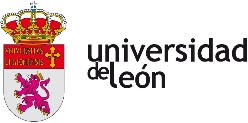 PERMISOS Y LICENCIAS DE P.T.G.A.S. 1.- SOLICITANTE 1.- SOLICITANTE 1.- SOLICITANTE 1.- SOLICITANTE 1.- SOLICITANTE 1.- SOLICITANTE 1.- SOLICITANTE 1.- SOLICITANTE 1.- SOLICITANTE 1.- SOLICITANTE 1.- SOLICITANTE 1.- SOLICITANTE 1.- SOLICITANTE 1.- SOLICITANTE 1.- SOLICITANTE 1.- SOLICITANTE 1.- SOLICITANTE 1.- SOLICITANTEApellidos:Apellidos:Apellidos:Apellidos:Apellidos:Apellidos:Apellidos:Apellidos:Apellidos:NombreNombreNombreNombreNombreNombreD.N.I.D.N.I.D.N.I.Puesto de Trabajo:Puesto de Trabajo:Puesto de Trabajo:Puesto de Trabajo:Puesto de Trabajo:Puesto de Trabajo:Puesto de Trabajo:Puesto de Trabajo:Puesto de Trabajo:Destino:Destino:Destino:Destino:Destino:Destino:Teléfono:Teléfono:Teléfono: 2.-PERMISOS QUE SOLICITA: 2.-PERMISOS QUE SOLICITA: 2.-PERMISOS QUE SOLICITA: 2.-PERMISOS QUE SOLICITA: 2.-PERMISOS QUE SOLICITA: 2.-PERMISOS QUE SOLICITA: 2.-PERMISOS QUE SOLICITA: 2.-PERMISOS QUE SOLICITA: 2.-PERMISOS QUE SOLICITA: 2.-PERMISOS QUE SOLICITA: 2.-PERMISOS QUE SOLICITA: 2.-PERMISOS QUE SOLICITA: 2.-PERMISOS QUE SOLICITA: 2.-PERMISOS QUE SOLICITA: 2.-PERMISOS QUE SOLICITA: 2.-PERMISOS QUE SOLICITA: 2.-PERMISOS QUE SOLICITA: 2.-PERMISOS QUE SOLICITA:Supuestos Nº:Supuestos Nº:Supuestos Nº:Fechas solicitadas:Fechas solicitadas:Fechas solicitadas:Fechas solicitadas: 3.- DATOS DEL PERMISO:          ► Salvo para los supuestos 23, 24, 29 y 31, indíquense todos los datos y circunstancias del permiso (1)            ► Si procediera DECLARACIÓN JURADA, realícese a continuación:  3.- DATOS DEL PERMISO:          ► Salvo para los supuestos 23, 24, 29 y 31, indíquense todos los datos y circunstancias del permiso (1)            ► Si procediera DECLARACIÓN JURADA, realícese a continuación:  3.- DATOS DEL PERMISO:          ► Salvo para los supuestos 23, 24, 29 y 31, indíquense todos los datos y circunstancias del permiso (1)            ► Si procediera DECLARACIÓN JURADA, realícese a continuación:  3.- DATOS DEL PERMISO:          ► Salvo para los supuestos 23, 24, 29 y 31, indíquense todos los datos y circunstancias del permiso (1)            ► Si procediera DECLARACIÓN JURADA, realícese a continuación:  3.- DATOS DEL PERMISO:          ► Salvo para los supuestos 23, 24, 29 y 31, indíquense todos los datos y circunstancias del permiso (1)            ► Si procediera DECLARACIÓN JURADA, realícese a continuación:  3.- DATOS DEL PERMISO:          ► Salvo para los supuestos 23, 24, 29 y 31, indíquense todos los datos y circunstancias del permiso (1)            ► Si procediera DECLARACIÓN JURADA, realícese a continuación:  3.- DATOS DEL PERMISO:          ► Salvo para los supuestos 23, 24, 29 y 31, indíquense todos los datos y circunstancias del permiso (1)            ► Si procediera DECLARACIÓN JURADA, realícese a continuación:  3.- DATOS DEL PERMISO:          ► Salvo para los supuestos 23, 24, 29 y 31, indíquense todos los datos y circunstancias del permiso (1)            ► Si procediera DECLARACIÓN JURADA, realícese a continuación:  3.- DATOS DEL PERMISO:          ► Salvo para los supuestos 23, 24, 29 y 31, indíquense todos los datos y circunstancias del permiso (1)            ► Si procediera DECLARACIÓN JURADA, realícese a continuación:  3.- DATOS DEL PERMISO:          ► Salvo para los supuestos 23, 24, 29 y 31, indíquense todos los datos y circunstancias del permiso (1)            ► Si procediera DECLARACIÓN JURADA, realícese a continuación:  3.- DATOS DEL PERMISO:          ► Salvo para los supuestos 23, 24, 29 y 31, indíquense todos los datos y circunstancias del permiso (1)            ► Si procediera DECLARACIÓN JURADA, realícese a continuación:  3.- DATOS DEL PERMISO:          ► Salvo para los supuestos 23, 24, 29 y 31, indíquense todos los datos y circunstancias del permiso (1)            ► Si procediera DECLARACIÓN JURADA, realícese a continuación:  3.- DATOS DEL PERMISO:          ► Salvo para los supuestos 23, 24, 29 y 31, indíquense todos los datos y circunstancias del permiso (1)            ► Si procediera DECLARACIÓN JURADA, realícese a continuación:  3.- DATOS DEL PERMISO:          ► Salvo para los supuestos 23, 24, 29 y 31, indíquense todos los datos y circunstancias del permiso (1)            ► Si procediera DECLARACIÓN JURADA, realícese a continuación:  3.- DATOS DEL PERMISO:          ► Salvo para los supuestos 23, 24, 29 y 31, indíquense todos los datos y circunstancias del permiso (1)            ► Si procediera DECLARACIÓN JURADA, realícese a continuación:  3.- DATOS DEL PERMISO:          ► Salvo para los supuestos 23, 24, 29 y 31, indíquense todos los datos y circunstancias del permiso (1)            ► Si procediera DECLARACIÓN JURADA, realícese a continuación:  3.- DATOS DEL PERMISO:          ► Salvo para los supuestos 23, 24, 29 y 31, indíquense todos los datos y circunstancias del permiso (1)            ► Si procediera DECLARACIÓN JURADA, realícese a continuación:  3.- DATOS DEL PERMISO:          ► Salvo para los supuestos 23, 24, 29 y 31, indíquense todos los datos y circunstancias del permiso (1)            ► Si procediera DECLARACIÓN JURADA, realícese a continuación: (1)    - En los supuestos de fallecimiento, indicar fecha, parentesco y nombre de la persona fallecida. No se precisa aportar documentación justificativa. (1)    - En los supuestos de fallecimiento, indicar fecha, parentesco y nombre de la persona fallecida. No se precisa aportar documentación justificativa. (1)    - En los supuestos de fallecimiento, indicar fecha, parentesco y nombre de la persona fallecida. No se precisa aportar documentación justificativa. (1)    - En los supuestos de fallecimiento, indicar fecha, parentesco y nombre de la persona fallecida. No se precisa aportar documentación justificativa. (1)    - En los supuestos de fallecimiento, indicar fecha, parentesco y nombre de la persona fallecida. No se precisa aportar documentación justificativa. (1)    - En los supuestos de fallecimiento, indicar fecha, parentesco y nombre de la persona fallecida. No se precisa aportar documentación justificativa. (1)    - En los supuestos de fallecimiento, indicar fecha, parentesco y nombre de la persona fallecida. No se precisa aportar documentación justificativa. (1)    - En los supuestos de fallecimiento, indicar fecha, parentesco y nombre de la persona fallecida. No se precisa aportar documentación justificativa. (1)    - En los supuestos de fallecimiento, indicar fecha, parentesco y nombre de la persona fallecida. No se precisa aportar documentación justificativa. (1)    - En los supuestos de fallecimiento, indicar fecha, parentesco y nombre de la persona fallecida. No se precisa aportar documentación justificativa. (1)    - En los supuestos de fallecimiento, indicar fecha, parentesco y nombre de la persona fallecida. No se precisa aportar documentación justificativa. (1)    - En los supuestos de fallecimiento, indicar fecha, parentesco y nombre de la persona fallecida. No se precisa aportar documentación justificativa. (1)    - En los supuestos de fallecimiento, indicar fecha, parentesco y nombre de la persona fallecida. No se precisa aportar documentación justificativa. (1)    - En los supuestos de fallecimiento, indicar fecha, parentesco y nombre de la persona fallecida. No se precisa aportar documentación justificativa. (1)    - En los supuestos de fallecimiento, indicar fecha, parentesco y nombre de la persona fallecida. No se precisa aportar documentación justificativa. (1)    - En los supuestos de fallecimiento, indicar fecha, parentesco y nombre de la persona fallecida. No se precisa aportar documentación justificativa. (1)    - En los supuestos de fallecimiento, indicar fecha, parentesco y nombre de la persona fallecida. No se precisa aportar documentación justificativa. (1)    - En los supuestos de fallecimiento, indicar fecha, parentesco y nombre de la persona fallecida. No se precisa aportar documentación justificativa.          - En otros supuestos por motivos familiares, indicar la causa, el nombre del familiar, parentesco, fechas y horarios previstos, lugar, etc.          - En otros supuestos por motivos familiares, indicar la causa, el nombre del familiar, parentesco, fechas y horarios previstos, lugar, etc.          - En otros supuestos por motivos familiares, indicar la causa, el nombre del familiar, parentesco, fechas y horarios previstos, lugar, etc.          - En otros supuestos por motivos familiares, indicar la causa, el nombre del familiar, parentesco, fechas y horarios previstos, lugar, etc.          - En otros supuestos por motivos familiares, indicar la causa, el nombre del familiar, parentesco, fechas y horarios previstos, lugar, etc.          - En otros supuestos por motivos familiares, indicar la causa, el nombre del familiar, parentesco, fechas y horarios previstos, lugar, etc.          - En otros supuestos por motivos familiares, indicar la causa, el nombre del familiar, parentesco, fechas y horarios previstos, lugar, etc.          - En otros supuestos por motivos familiares, indicar la causa, el nombre del familiar, parentesco, fechas y horarios previstos, lugar, etc.          - En otros supuestos por motivos familiares, indicar la causa, el nombre del familiar, parentesco, fechas y horarios previstos, lugar, etc.          - En otros supuestos por motivos familiares, indicar la causa, el nombre del familiar, parentesco, fechas y horarios previstos, lugar, etc.          - En otros supuestos por motivos familiares, indicar la causa, el nombre del familiar, parentesco, fechas y horarios previstos, lugar, etc.          - En otros supuestos por motivos familiares, indicar la causa, el nombre del familiar, parentesco, fechas y horarios previstos, lugar, etc.          - En otros supuestos por motivos familiares, indicar la causa, el nombre del familiar, parentesco, fechas y horarios previstos, lugar, etc.          - En otros supuestos por motivos familiares, indicar la causa, el nombre del familiar, parentesco, fechas y horarios previstos, lugar, etc.          - En otros supuestos por motivos familiares, indicar la causa, el nombre del familiar, parentesco, fechas y horarios previstos, lugar, etc.          - En otros supuestos por motivos familiares, indicar la causa, el nombre del familiar, parentesco, fechas y horarios previstos, lugar, etc.          - En otros supuestos por motivos familiares, indicar la causa, el nombre del familiar, parentesco, fechas y horarios previstos, lugar, etc.          - En otros supuestos por motivos familiares, indicar la causa, el nombre del familiar, parentesco, fechas y horarios previstos, lugar, etc.          - Cuando se trate de consultas médicas, ya sea del titular del permiso o de familiares con derecho, se indicará el horario y la duración prevista. Si no fuera imprescindible el día completo, se tramitará INCIDENCIA HORARIA por la duración de la ausencia, no permiso.         - Cuando se trate de consultas médicas, ya sea del titular del permiso o de familiares con derecho, se indicará el horario y la duración prevista. Si no fuera imprescindible el día completo, se tramitará INCIDENCIA HORARIA por la duración de la ausencia, no permiso.         - Cuando se trate de consultas médicas, ya sea del titular del permiso o de familiares con derecho, se indicará el horario y la duración prevista. Si no fuera imprescindible el día completo, se tramitará INCIDENCIA HORARIA por la duración de la ausencia, no permiso.         - Cuando se trate de consultas médicas, ya sea del titular del permiso o de familiares con derecho, se indicará el horario y la duración prevista. Si no fuera imprescindible el día completo, se tramitará INCIDENCIA HORARIA por la duración de la ausencia, no permiso.         - Cuando se trate de consultas médicas, ya sea del titular del permiso o de familiares con derecho, se indicará el horario y la duración prevista. Si no fuera imprescindible el día completo, se tramitará INCIDENCIA HORARIA por la duración de la ausencia, no permiso.         - Cuando se trate de consultas médicas, ya sea del titular del permiso o de familiares con derecho, se indicará el horario y la duración prevista. Si no fuera imprescindible el día completo, se tramitará INCIDENCIA HORARIA por la duración de la ausencia, no permiso.         - Cuando se trate de consultas médicas, ya sea del titular del permiso o de familiares con derecho, se indicará el horario y la duración prevista. Si no fuera imprescindible el día completo, se tramitará INCIDENCIA HORARIA por la duración de la ausencia, no permiso.         - Cuando se trate de consultas médicas, ya sea del titular del permiso o de familiares con derecho, se indicará el horario y la duración prevista. Si no fuera imprescindible el día completo, se tramitará INCIDENCIA HORARIA por la duración de la ausencia, no permiso.         - Cuando se trate de consultas médicas, ya sea del titular del permiso o de familiares con derecho, se indicará el horario y la duración prevista. Si no fuera imprescindible el día completo, se tramitará INCIDENCIA HORARIA por la duración de la ausencia, no permiso.         - Cuando se trate de consultas médicas, ya sea del titular del permiso o de familiares con derecho, se indicará el horario y la duración prevista. Si no fuera imprescindible el día completo, se tramitará INCIDENCIA HORARIA por la duración de la ausencia, no permiso.         - Cuando se trate de consultas médicas, ya sea del titular del permiso o de familiares con derecho, se indicará el horario y la duración prevista. Si no fuera imprescindible el día completo, se tramitará INCIDENCIA HORARIA por la duración de la ausencia, no permiso.         - Cuando se trate de consultas médicas, ya sea del titular del permiso o de familiares con derecho, se indicará el horario y la duración prevista. Si no fuera imprescindible el día completo, se tramitará INCIDENCIA HORARIA por la duración de la ausencia, no permiso.         - Cuando se trate de consultas médicas, ya sea del titular del permiso o de familiares con derecho, se indicará el horario y la duración prevista. Si no fuera imprescindible el día completo, se tramitará INCIDENCIA HORARIA por la duración de la ausencia, no permiso.         - Cuando se trate de consultas médicas, ya sea del titular del permiso o de familiares con derecho, se indicará el horario y la duración prevista. Si no fuera imprescindible el día completo, se tramitará INCIDENCIA HORARIA por la duración de la ausencia, no permiso.         - Cuando se trate de consultas médicas, ya sea del titular del permiso o de familiares con derecho, se indicará el horario y la duración prevista. Si no fuera imprescindible el día completo, se tramitará INCIDENCIA HORARIA por la duración de la ausencia, no permiso.         - Cuando se trate de consultas médicas, ya sea del titular del permiso o de familiares con derecho, se indicará el horario y la duración prevista. Si no fuera imprescindible el día completo, se tramitará INCIDENCIA HORARIA por la duración de la ausencia, no permiso.         - Cuando se trate de consultas médicas, ya sea del titular del permiso o de familiares con derecho, se indicará el horario y la duración prevista. Si no fuera imprescindible el día completo, se tramitará INCIDENCIA HORARIA por la duración de la ausencia, no permiso.         - Cuando se trate de consultas médicas, ya sea del titular del permiso o de familiares con derecho, se indicará el horario y la duración prevista. Si no fuera imprescindible el día completo, se tramitará INCIDENCIA HORARIA por la duración de la ausencia, no permiso. 4.-DOCUMENTACIÓN JUSTIFICATIVA PENDIENTE: 4.-DOCUMENTACIÓN JUSTIFICATIVA PENDIENTE: 4.-DOCUMENTACIÓN JUSTIFICATIVA PENDIENTE: 4.-DOCUMENTACIÓN JUSTIFICATIVA PENDIENTE: 4.-DOCUMENTACIÓN JUSTIFICATIVA PENDIENTE: 4.-DOCUMENTACIÓN JUSTIFICATIVA PENDIENTE: 4.-DOCUMENTACIÓN JUSTIFICATIVA PENDIENTE: 4.-DOCUMENTACIÓN JUSTIFICATIVA PENDIENTE: 4.-DOCUMENTACIÓN JUSTIFICATIVA PENDIENTE: 4.-DOCUMENTACIÓN JUSTIFICATIVA PENDIENTE: 4.-DOCUMENTACIÓN JUSTIFICATIVA PENDIENTE: 4.-DOCUMENTACIÓN JUSTIFICATIVA PENDIENTE: 4.-DOCUMENTACIÓN JUSTIFICATIVA PENDIENTE: 4.-DOCUMENTACIÓN JUSTIFICATIVA PENDIENTE: 4.-DOCUMENTACIÓN JUSTIFICATIVA PENDIENTE: 4.-DOCUMENTACIÓN JUSTIFICATIVA PENDIENTE: 4.-DOCUMENTACIÓN JUSTIFICATIVA PENDIENTE: 4.-DOCUMENTACIÓN JUSTIFICATIVA PENDIENTE:   -  Se aportará con posterioridad la siguiente documentación: …………………………………………………..…………….   -  Se aportará con posterioridad la siguiente documentación: …………………………………………………..…………….   -  Se aportará con posterioridad la siguiente documentación: …………………………………………………..…………….   -  Se aportará con posterioridad la siguiente documentación: …………………………………………………..…………….   -  Se aportará con posterioridad la siguiente documentación: …………………………………………………..…………….   -  Se aportará con posterioridad la siguiente documentación: …………………………………………………..…………….   -  Se aportará con posterioridad la siguiente documentación: …………………………………………………..…………….   -  Se aportará con posterioridad la siguiente documentación: …………………………………………………..…………….   -  Se aportará con posterioridad la siguiente documentación: …………………………………………………..…………….   -  Se aportará con posterioridad la siguiente documentación: …………………………………………………..…………….   -  Se aportará con posterioridad la siguiente documentación: …………………………………………………..…………….   -  Se aportará con posterioridad la siguiente documentación: …………………………………………………..…………….   -  Se aportará con posterioridad la siguiente documentación: …………………………………………………..…………….   -  Se aportará con posterioridad la siguiente documentación: …………………………………………………..…………….   -  Se aportará con posterioridad la siguiente documentación: …………………………………………………..…………….   -  Se aportará con posterioridad la siguiente documentación: …………………………………………………..…………….   -  Se aportará con posterioridad la siguiente documentación: …………………………………………………..…………….   -  Se aportará con posterioridad la siguiente documentación: …………………………………………………..…………….León, a   León, a   León, a   de      de      de      de      de      de      de      de      (Firma)(Firma)(Firma)(Firma)(Firma)(Firma)(Firma)(Firma)(Firma)(Firma)(Firma)(Firma)(Firma)(Firma)(Firma)(Firma)(Firma)(Firma)INFORME DEL SUPERIOR JERÁRQUICOINFORME DEL SUPERIOR JERÁRQUICOINFORME DEL SUPERIOR JERÁRQUICOINFORME DEL SUPERIOR JERÁRQUICOINFORME DEL SUPERIOR JERÁRQUICOINFORME DEL SUPERIOR JERÁRQUICOINFORME DEL SUPERIOR JERÁRQUICOINFORME DEL SUPERIOR JERÁRQUICOINFORME DEL SUPERIOR JERÁRQUICOINFORME DEL SUPERIOR JERÁRQUICOINFORME DEL SUPERIOR JERÁRQUICOINFORME DEL SUPERIOR JERÁRQUICOINFORME DEL SUPERIOR JERÁRQUICOINFORME DEL SUPERIOR JERÁRQUICOINFORME DEL SUPERIOR JERÁRQUICOINFORME DEL SUPERIOR JERÁRQUICOINFORME DEL SUPERIOR JERÁRQUICOINFORME DEL SUPERIOR JERÁRQUICO Favorable: Favorable: Favorable: Aporta justificantes exigidos. Aporta justificantes exigidos. Aporta justificantes exigidos. Aporta justificantes exigidos. Aporta justificantes exigidos. Aporta justificantes exigidos. Desfavorable: Desfavorable: Desfavorable: Desfavorable: Desfavorable: No cumple los requisitos legales. No cumple los requisitos legales. No cumple los requisitos legales. No cumple los requisitos legales. Favorable: Favorable: Favorable: Queda atendido el servicio  Queda atendido el servicio  Queda atendido el servicio  Queda atendido el servicio  Queda atendido el servicio  Queda atendido el servicio     No aporta justificante.    No aporta justificante.    No aporta justificante.    No aporta justificante.    No aporta justificante. Fuera de plazo (7 días antes del inicio, salvo causa imprevisible). Fuera de plazo (7 días antes del inicio, salvo causa imprevisible). Fuera de plazo (7 días antes del inicio, salvo causa imprevisible). Fuera de plazo (7 días antes del inicio, salvo causa imprevisible). Favorable: Favorable: Favorable: Cumple requisitos legales. Cumple requisitos legales. Cumple requisitos legales. Cumple requisitos legales. Cumple requisitos legales. Cumple requisitos legales.    Necesidades del  servicio impiden la concesión.    Necesidades del  servicio impiden la concesión.    Necesidades del  servicio impiden la concesión.    Necesidades del  servicio impiden la concesión.    Necesidades del  servicio impiden la concesión. ………………………………………………. ………………………………………………. ………………………………………………. ……………………………………………….León, a ……. de …………..….. de 20…….Fdo: ………………………………………..…León, a ……. de …………..….. de 20…….Fdo: ………………………………………..…León, a ……. de …………..….. de 20…….Fdo: ………………………………………..…León, a ……. de …………..….. de 20…….Fdo: ………………………………………..…León, a ……. de …………..….. de 20…….Fdo: ………………………………………..…León, a ……. de …………..….. de 20…….Fdo: ………………………………………..…León, a ……. de …………..….. de 20…….Fdo: ………………………………………..…León, a ……. de …………..….. de 20…….Fdo: ………………………………………..…León, a ……. de …………..….. de 20…….Fdo: ………………………………………..…León, a ……. de …………..….. de 20…….Fdo: ………………………………………..…León, a ……. de …………..….. de 20…….Fdo: ………………………………………..…León, a ……. de …………..….. de 20…….Fdo: ………………………………………..…León, a ……. de …………..….. de 20…….Fdo: ………………………………………..…León, a ……. de …………..….. de 20…….Fdo: ………………………………………..…SERVICIO DE RECURSOS HUMANOS:SERVICIO DE RECURSOS HUMANOS:SERVICIO DE RECURSOS HUMANOS:SERVICIO DE RECURSOS HUMANOS:SERVICIO DE RECURSOS HUMANOS:SERVICIO DE RECURSOS HUMANOS:SERVICIO DE RECURSOS HUMANOS:SERVICIO DE RECURSOS HUMANOS:SERVICIO DE RECURSOS HUMANOS:SERVICIO DE RECURSOS HUMANOS:SERVICIO DE RECURSOS HUMANOS:SERVICIO DE RECURSOS HUMANOS:SERVICIO DE RECURSOS HUMANOS:SERVICIO DE RECURSOS HUMANOS:SERVICIO DE RECURSOS HUMANOS:SERVICIO DE RECURSOS HUMANOS:SERVICIO DE RECURSOS HUMANOS:SERVICIO DE RECURSOS HUMANOS:               Revisado y conforme              …………………………….               Revisado y conforme              …………………………….               Revisado y conforme              …………………………….               Revisado y conforme              …………………………….               Revisado y conforme              …………………………….               Revisado y conforme              …………………………….               Revisado y conforme              …………………………….               Revisado y conforme              …………………………….               Revisado y conforme              …………………………….INFORMACIÓN SOBRE  PERMISOS POR ASUNTOS PARTICULARES:INFORMACIÓN SOBRE  PERMISOS POR ASUNTOS PARTICULARES:INFORMACIÓN SOBRE  PERMISOS POR ASUNTOS PARTICULARES:INFORMACIÓN SOBRE  PERMISOS POR ASUNTOS PARTICULARES:INFORMACIÓN SOBRE  PERMISOS POR ASUNTOS PARTICULARES:INFORMACIÓN SOBRE  PERMISOS POR ASUNTOS PARTICULARES:INFORMACIÓN SOBRE  PERMISOS POR ASUNTOS PARTICULARES:INFORMACIÓN SOBRE  PERMISOS POR ASUNTOS PARTICULARES:INFORMACIÓN SOBRE  PERMISOS POR ASUNTOS PARTICULARES:                        El/La funcionario/a,                        El/La funcionario/a,                        El/La funcionario/a,                        El/La funcionario/a,                        El/La funcionario/a,                        El/La funcionario/a,                        El/La funcionario/a,                        El/La funcionario/a,                        El/La funcionario/a,- Permisos disfrutados: ………..   días- Permisos pendientes: ………..    días- Permisos disfrutados: ………..   días- Permisos pendientes: ………..    días- Permisos disfrutados: ………..   días- Permisos pendientes: ………..    días- Permisos disfrutados: ………..   días- Permisos pendientes: ………..    días- Permisos disfrutados: ………..   días- Permisos pendientes: ………..    días- Permisos disfrutados: ………..   días- Permisos pendientes: ………..    días- Permisos disfrutados: ………..   días- Permisos pendientes: ………..    días- Permisos disfrutados: ………..   días- Permisos pendientes: ………..    días- Permisos disfrutados: ………..   días- Permisos pendientes: ………..    díasRESOLUCIÓN:RESOLUCIÓN:RESOLUCIÓN:RESOLUCIÓN:RESOLUCIÓN:RESOLUCIÓN:RESOLUCIÓN:RESOLUCIÓN:RESOLUCIÓN:RESOLUCIÓN:RESOLUCIÓN:RESOLUCIÓN:RESOLUCIÓN:RESOLUCIÓN:RESOLUCIÓN:RESOLUCIÓN:RESOLUCIÓN:RESOLUCIÓN: Concedido Concedido Concedido Concedido Concedido Concedido Concedido Concedido Concedido Concedido Concedido Concedido Concedido Concedido Concedido Concedido Concedido Denegado por:  Denegado por:  Denegado por:  Denegado por:  Denegado por:  Denegado por: León a …….de ………………….… de 20….                                                                                   La Gerente,                                                                                            Fdo.: Araceli Cano San SegundoLeón a …….de ………………….… de 20….                                                                                   La Gerente,                                                                                            Fdo.: Araceli Cano San SegundoLeón a …….de ………………….… de 20….                                                                                   La Gerente,                                                                                            Fdo.: Araceli Cano San SegundoLeón a …….de ………………….… de 20….                                                                                   La Gerente,                                                                                            Fdo.: Araceli Cano San SegundoLeón a …….de ………………….… de 20….                                                                                   La Gerente,                                                                                            Fdo.: Araceli Cano San SegundoLeón a …….de ………………….… de 20….                                                                                   La Gerente,                                                                                            Fdo.: Araceli Cano San SegundoLeón a …….de ………………….… de 20….                                                                                   La Gerente,                                                                                            Fdo.: Araceli Cano San SegundoLeón a …….de ………………….… de 20….                                                                                   La Gerente,                                                                                            Fdo.: Araceli Cano San SegundoLeón a …….de ………………….… de 20….                                                                                   La Gerente,                                                                                            Fdo.: Araceli Cano San SegundoLeón a …….de ………………….… de 20….                                                                                   La Gerente,                                                                                            Fdo.: Araceli Cano San SegundoLeón a …….de ………………….… de 20….                                                                                   La Gerente,                                                                                            Fdo.: Araceli Cano San SegundoLeón a …….de ………………….… de 20….                                                                                   La Gerente,                                                                                            Fdo.: Araceli Cano San SegundoLeón a …….de ………………….… de 20….                                                                                   La Gerente,                                                                                            Fdo.: Araceli Cano San SegundoLeón a …….de ………………….… de 20….                                                                                   La Gerente,                                                                                            Fdo.: Araceli Cano San SegundoLeón a …….de ………………….… de 20….                                                                                   La Gerente,                                                                                            Fdo.: Araceli Cano San SegundoLeón a …….de ………………….… de 20….                                                                                   La Gerente,                                                                                            Fdo.: Araceli Cano San SegundoLeón a …….de ………………….… de 20….                                                                                   La Gerente,                                                                                            Fdo.: Araceli Cano San SegundoLeón a …….de ………………….… de 20….                                                                                   La Gerente,                                                                                            Fdo.: Araceli Cano San Segundo